Muy Señora mía/Muy Señor mío:1	Me complace informarle que la Unión Internacional de Telecomunicaciones (UIT) está organizando un episodio adicional de la serie de webinarios sobre Transformación digital de ciudades y comunidades, cuyo objetivo es debatir temas incipientes relacionados con la transformación digital, facilitar la colaboración entre las diversas partes interesadas de las ciudades y analizar el papel de la normalización en el proceso. La serie también servirá como una nueva plataforma para destacar los últimos trabajos y resultados de la Comisión de Estudio 20 del UIT-T "Internet de las cosas (IoT) y ciudades y comunidades inteligentes (C+CI)".Este episodio sobre "Adquisiciones para ciudades inteligentes y sostenibles: Mecanismos innovadores para la transformación digital" tendrá lugar en formato virtual el 9 de septiembre de 2022 de las 15.00 a las 16.30 horas, hora de Ginebra.2	Este webinario se celebrará únicamente en inglés.3	Las prácticas en materia de adquisiciones estratégicas en el ecosistema de las ciudades inteligentes deben aplicarse de manera equitativa, abierta y transparente para garantizar la disponibilidad de productos y servicios digitales en todos los sectores, de modo que todos los segmentos de la sociedad puedan beneficiarse de la transformación digital.En este webinario se abordarán los mecanismos pertinentes de adquisición para ciudades inteligentes, junto con los principales retos. En el webinario también se presentarán los trabajos en curso sobre el producto de la iniciativa U4SSC: "Directrices sobre adquisiciones para ciudades inteligentes y sostenibles", que trata sobre el ciclo del gasto público para las ciudades inteligentes y sostenibles, desde la planificación, la información sobre el mercado, la evaluación y la adjudicación hasta la gestión de la prestación de servicios.4	La participación en el webinario está abierta a los Estados Miembros, Miembros de Sector, Asociados e Instituciones Académicas de la UIT, así como a cualquier persona de un país que sea miembro de la UIT y desee contribuir a los trabajos. Esto incluye a las personas que también sean miembros de organizaciones nacionales, regionales e internacionales. La participación es gratuita.5	La información relativa a este webinario, incluido el proyecto de programa, los ponentes, los detalles de la conexión a distancia, el enlace para la inscripción, etc., estará disponible en el sitio web del evento en la dirección: https://www.itu.int/en/ITU-T/webinars/DT4CC/20220909/Pages/default.aspx. Este sitio web se actualizará periódicamente a medida que se disponga de información nueva o modificada. Se invita a los participantes a consultar periódicamente el sitio web para obtener la información más reciente. Rogamos tenga presente que la inscripción a este webinario es obligatoria.6	Para ver los episodios anteriores de esta serie de webinarios sobre la transformación digital de ciudades y comunidades, consulte las grabaciones mediante los correspondientes enlaces disponibles en la página principal que se encuentra aquí.Atentamente,Chaesub Lee
Director de la Oficina de 
Normalización de las Telecomunicaciones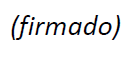 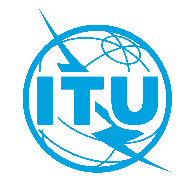 Unión Internacional de TelecomunicacionesOficina de Normalización de las TelecomunicacionesUnión Internacional de TelecomunicacionesOficina de Normalización de las TelecomunicacionesGinebra, 8 de agosto de 2022Ref.:Circular TSB 25Circular TSB 25A:–	las Administraciones de los Estados Miembros de la Unión;–	los Miembros de Sector del UIT-T;–	los Asociados del UIT-T;–	las Instituciones Académicas de la UITTel.:+41 22 730 6301+41 22 730 6301A:–	las Administraciones de los Estados Miembros de la Unión;–	los Miembros de Sector del UIT-T;–	los Asociados del UIT-T;–	las Instituciones Académicas de la UITFax:+41 22 730 5853+41 22 730 5853A:–	las Administraciones de los Estados Miembros de la Unión;–	los Miembros de Sector del UIT-T;–	los Asociados del UIT-T;–	las Instituciones Académicas de la UITCorreo-e:u4ssc@itu.intu4ssc@itu.intCopia:–	a los Presidentes y Vicepresidentes de las Comisiones de Estudio;–	a la Directora de la Oficina de Desarrollo de las Telecomunicaciones;–	al Director de la Oficina de RadiocomunicacionesAsunto:Serie de webinarios sobre la transformación digital de ciudades y comunidades
(Nuevo episodio: Adquisiciones para ciudades inteligentes y sostenibles: Mecanismos innovadores para la transformación digital, 9 de septiembre de 2022)Serie de webinarios sobre la transformación digital de ciudades y comunidades
(Nuevo episodio: Adquisiciones para ciudades inteligentes y sostenibles: Mecanismos innovadores para la transformación digital, 9 de septiembre de 2022)Serie de webinarios sobre la transformación digital de ciudades y comunidades
(Nuevo episodio: Adquisiciones para ciudades inteligentes y sostenibles: Mecanismos innovadores para la transformación digital, 9 de septiembre de 2022)